University of Colorado at Boulder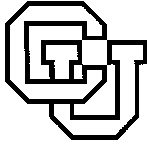 College of Arts and SciencesOffice of the Dean	Action Authorization Form (AAF) and MOUBetween (Party A)
Department of Geological SciencesUCB 399[Supervisor Name, and Supervisor Position #]
And (Party B)College of Arts and Sciences (A&S) Director of Staff
2-51 Old MainBernadette.Stewart@colorado.edu RE:  Fill Temporary Position http://hr.colorado.edu/es/Pages/Temps.aspx Supervisors to complete For new employees: Ensure employee has completed a background check, if necessary.  http://artsandsciences.colorado.edu/facultystaff/templates-and-forms/ Please complete the personal data worksheet and the emergency contact form https://na2.docusign.net/member/PowerFormSigning.aspx?PowerFormId=db7de7c5-fe74-4cca-b59e-b7de8d37c7cd On employee’s first day of work contact as_hr@colorado.edu  to set up a time to complete I9 paperwork.  Please bring identification for completion.I9 Form: http://www.uscis.gov/sites/default/files/files/form/i-9.pdfAs soon as employee has an active Identikey, employee will login into CU Portal account and click the CU Resources Tab. Select blue “compensation” navigation button and complete the following online forms to setup your payroll. If there are any questions about how to access these online forms, please contact the Help desk at 303-735-4357.W-4 form. Instructions for filling in W-4-related information is on the IRS form: http://www.irs.gov/pub/irs-pdf/fw4.pdfDirect Deposit form: http://www.cu.edu/employee-services/policies/direct-deposit-authorization-and-instructions Authorization
  				-Partnering Organization: A-Department ChairDepartment of Geological SciencesShemin Ge			Signed______________________________________Date_____________-Partnering Organization: B-Director of StaffCollege of Arts and SciencesBernadette Stewart 		Signed_______________________________________  Date_____________Position Type (University staff or Classified staff):Background check completion date:Employee  name:  EMP ID if former CU employee:Start and End date:Relationship with the University (new, retiree, former student, etc.):Requested Salary per Hour:Funding MUST include: Speedtype(s):Speedtype Name(s):AND funding breakdown %: Notes: